DJEĆJI VRTIĆ OGLEDALCE ERNESTINOVO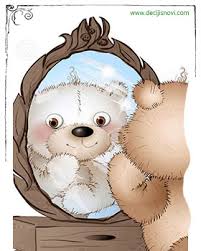 JELOVNIK 2*Vrtić zadržava pravo izmjene jelovnika -Djeca alergična na jaja dobiju zamjenu sirni namaz-Djeca alergična na mlijeko dobiju bademovo mlijeko, umjesto jogurta dobiju maslac-Djeca alergična na gluten dobiju kruh bez glutenaDORUČAKUŽINAPONEDJELJAKKUKURUZNE PAHULJICE, MLIJEKO SEZONSKO VOĆEKRUH, ABC NAMAZUTORAKRIŽA NA MLIJEKU SA POSIPOM OD ČOKOLADESEZONSKO VOĆEKRUH, MARGO, MEDSRIJEDAKRUH, MARGO, PUREĆA SALAMA, ČAJSEZONSKO VOĆEZDRAVI KOLAČČETVRTAKKAJGANA, KUHANO JAJE, KRUH, MLIJEKOSEZONSKO VOĆERAŽENI KRUH, MARMELADAPETAKRAŽENI KRUH, KAKAO NAMAZ, MLIJEKOSEZONSKO VOĆEKRUH, HRENOVKE